Ugrožena vrsta – CRNI NOSOROGNa internetu potraži informacije o crnom nosorogu i odgovori na slijedeća pitanja:Koliko podvrsta crnog nosoroga postoji? Nabroji ih!Koji su crni nosorozi najbrojniji?Koja vrsta nosoroga je proglašena izumrlom 7. srpnja 2006. godine?Koliko je dugačak crni nosorog?	Koliko je težak crni nosorog?	O čemu ovisi boja kože crnog nosoroga?Koja su najomiljenija boravišta crnog nosoroga?Koliko najviše rogova može imati crni nosorog? Čemu služe rogovi?Na kojim kontinentima žive nosorozi?Koliko je bio velik najveći do sada pronađeni rog nekog nosoroga?Pomoći ti mogu slijedeće poveznice:http://hr.wikipedia.org/wiki/Crni_nosoroghttp://hr.wikipedia.org/wiki/Nosorozihttp://hr.wikipedia.org/wiki/Bijeli_nosorogCrni nosorog (Diceros bicornis), veliki afrički sisavac iz reda neparnoprstaša, koji naseljava istočne i središnje dijelove Afrike uključujući Keniju, Tanzaniju, Kamerun, Južnu Afriku, Namibiju i Zimbabve. Iako u nazivu stoji "crni", ovi nosorozi imaju više sivo-bijelu boju kože.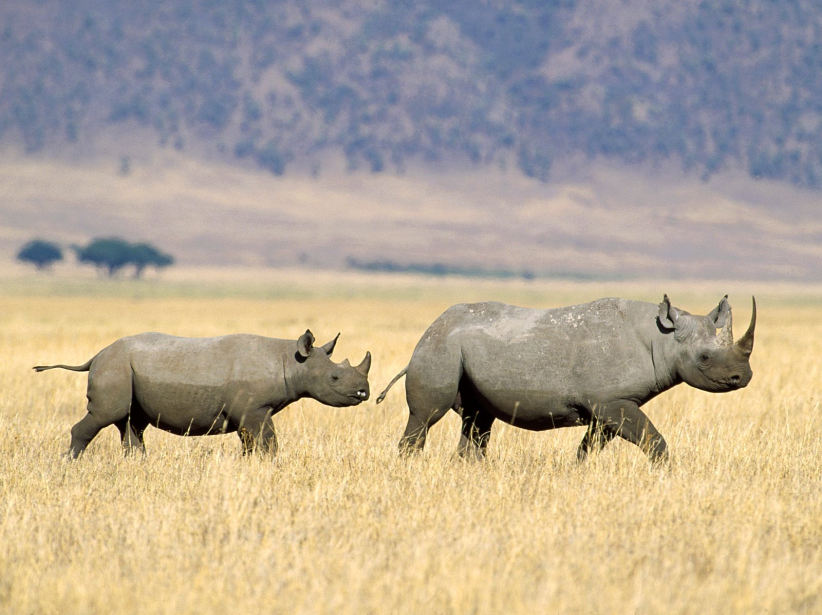 